Services and Facilities Committee Meeting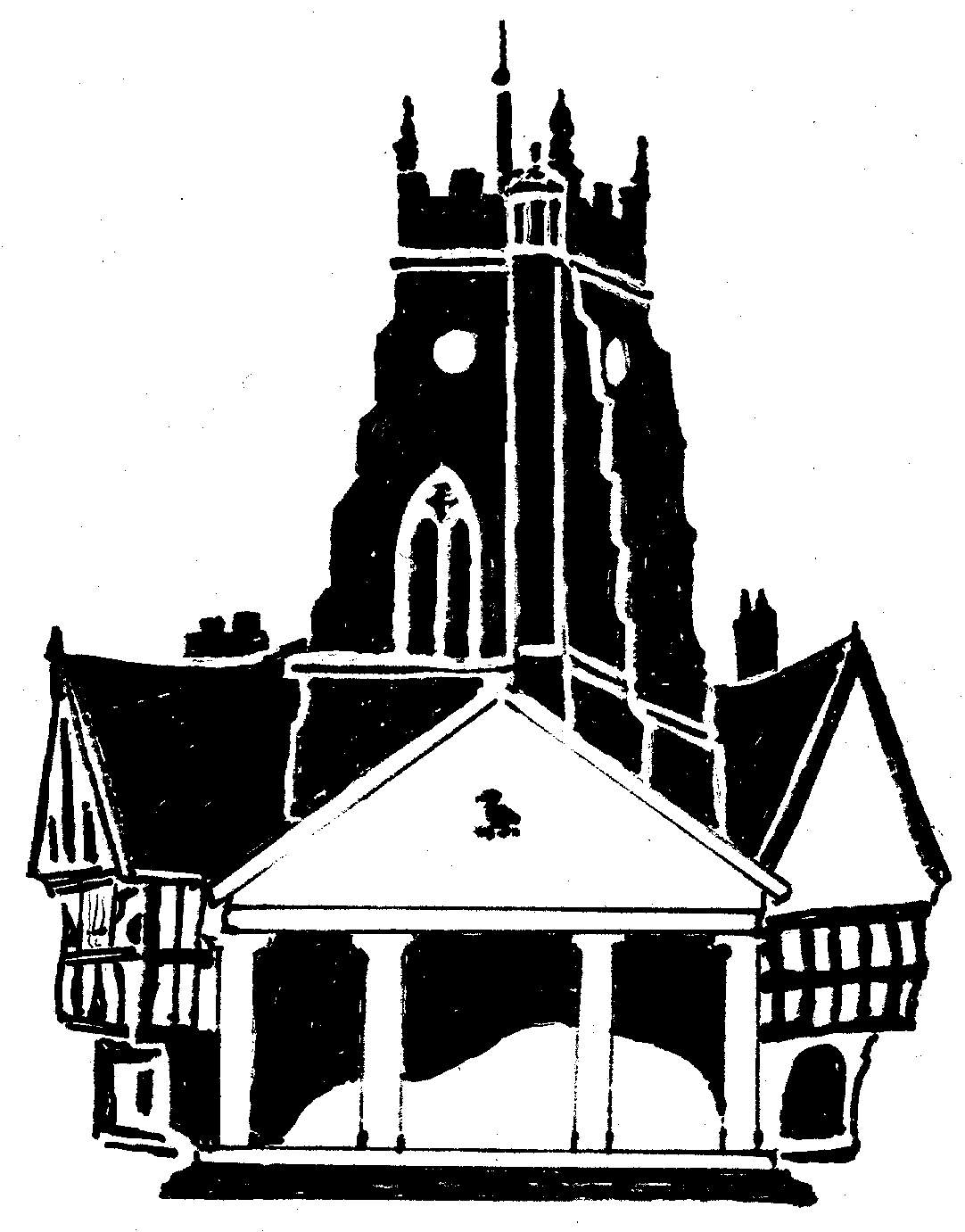         Market Drayton          Town CouncilAgenda Item: 11.SF Draft Budget        Market Drayton          Town CouncilDate: 24 November 2022        Market Drayton          Town CouncilAppendix : SF92        Market Drayton          Town CouncilCost CentreDescriptionBudget 2022/23Proposed Budget 2023/24Draft Budget 2023/24 agreed at the meeting101Street Lighting19,80016,000By joining Shropshire Councils scheme for streetlights, we anticipate that we will be able to save money on street lighting electricity.103Recreation Grounds66,22078,220This includes an increase in funding for Greenfields from £27,500 to £40,000.  104Amenity Areas6,7504,500105CCTV running costs2,0602,060107In Bloom7,5007,000Includes £6,000 for floral displays111Cemetery40,82240,315An increase in utilities of £3,080 has been offset by a decrease in the general maintenance budget. 112Public Toilets24,80026,600An increase in utilities of £1,300 113Christmas Lighting15,07516,150£1,000 increase to cover the additional stall hire charge150Services & Facilities (General)150,300165,000Increase in salaries for 2022/23 agreed in November, back dated to April 2022 and budgeting for an increase in 2023/24. Increase in diesel costs.Includes £19,400 for youth provision.Total333,327355845An increase of £22,518